Publicado en Chihuahua 31137 el 04/09/2017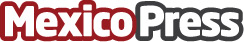 Talento Mexicano aparece en lista nacional de los temas más vendidos en FranciaEs un orgullo anunciar que DJ Xquizit, un artista Mexicano de Chihuahua, CUU actualmente se encuentra en la lista de los 200 principales de Francia. Medido por el Syndicat National de l'Edition Phonographique en su lista "Le Top de la semaine : Top Singles Téléchargés", el tema "SEAL Team Ricks" del artista DJ Xquizit y lanzado en el sello discográfico Mexicano Arkham Digital, se encuentra en #143 después de una semana entera en los 100 temas más vendidos en iTunes FraciaDatos de contacto:Arely GutierrezDirectora de Relaciones Públicas, Arkham Digital+526143708296Nota de prensa publicada en: https://www.mexicopress.com.mx/talento-mexicano-aparece-en-lista-nacional-de Categorías: Internacional Música Entretenimiento http://www.mexicopress.com.mx